REVESTIMENTOSAdobe Salina (Produto 1)Versátil com identidadeTijolinhos de corte reto e espessura fina, feitos de cerâmica vermelha, naturais como o barro da Paraíba. Peças de estilo único que funcionam em lugares internos ou externos, com finalizações variadas que vão da queima à pintura, trazendo um ponto de vida e identidade ao seu ambiente.Especificações Técnicas:
Peças/m2: 42 unidades
Peso/m2: 26,400kg
Peças/caixa: 22 unidades
Peso/caixa: 13,200kg
m²/caixa: 1/2m²
Peso/peça: 0,60kg
Medidas/peça: 27x09 cm
Espessura/Peça: 1,5 cmAdobe Terra (Produto 2)Versátil com identidadeTijolinhos de corte reto e espessura fina, feitos de cerâmica vermelha, naturais como o barro da Paraíba. Peças de estilo único que funcionam em lugares internos ou externos, com finalizações variadas que vão da queima à pintura, trazendo um ponto de vida e identidade ao seu ambiente.Especificações Técnicas:
Peças/m2: 42 unidades
Peso/m2: 26,400kg
Peças/caixa: 22 unidades
Peso/caixa: 13,200kg
m²/caixa: 1/2m²
Peso/peça: 0,60kg
Medidas/peça: 27x09 cm
Espessura/Peça: 1,5 cmAdobe Argila (Produto 3)Versátil com identidadeTijolinhos de corte reto e espessura fina, feitos de cerâmica vermelha, naturais como o barro da Paraíba. Peças de estilo único que funcionam em lugares internos ou externos, com finalizações variadas que vão da queima à pintura, trazendo um ponto de vida e identidade ao seu ambiente.Especificações Técnicas:
Unidade: Metro Quadrado (Equivale a duas caixas do produto)
Medidas/peça: 27x09 cm
Espessura/Peça: 1,4 cm
Peças/m2: 44 unidades
Peso/m2: 26,4kg
Peças/caixa: 22 unidades
Peso/caixa: 13,200kg
m²/caixa: 1/2m²
Peso/peça: 0,60kgAdobe Laca (Produto 4)Versátil com identidadeTijolinhos de corte reto e espessura fina, feitos de cerâmica vermelha, naturais como o barro da Paraíba. Peças de estilo único que funcionam em lugares internos ou externos, com finalizações variadas que vão da queima à pintura, trazendo um ponto de vida e identidade ao seu ambiente.Especificações Técnicas:
Peças/m2: 42 unidades
Peso/m2: 26,400kg
Peças/caixa: 22 unidades
Peso/caixa: 13,200kg
m²/caixa: 1/2m²
Peso/peça: 0,60kg
Medidas/peça: 27X09 cm
Espessura/Peça: 1,5cmAdobe Breu (Produto 5)Versátil com identidadeTijolinhos de corte reto e espessura fina, feitos de cerâmica vermelha, naturais como o barro da Paraíba. Peças de estilo único que funcionam em lugares internos ou externos, com finalizações variadas que vão da queima à pintura, trazendo um ponto de vida e identidade ao seu ambiente.Especificações Técnicas:
Peças/m2: 42 unidades
Peso/m2: 26,400kg
Peças/caixa: 22 unidades
Peso/caixa: 13,200kg
m²/caixa: 1/2m²
Peso/peça: 0,60kg
Medidas/peça: 27x9 cm
Espessura/Peça: 1,5cmAdobe Guará (Produto 6)Versátil com identidadeTijolinhos de corte reto e espessura fina, feitos de cerâmica vermelha, naturais como o barro da Paraíba. Peças de estilo único que funcionam em lugares internos ou externos, com finalizações variadas que vão da queima à pintura, trazendo um ponto de vida e identidade ao seu ambiente.Possuindo as características do Adobe Terra, a série Guará se diferencia pela sua tonalidade mais diversa e manchas de queima mais acentuadas. Favorece projetos com mais rusticidade e/ou projetos com aplicação de pintura.Especificações Técnicas:
Peças/m2: 42 unidades
Peso/m2: 26,400kg
Peças/caixa: 22 unidades
Peso/caixa: 13,200kg
m²/caixa: 1/2m²
Peso/peça: 0,60kg
Medidas/peça: 27x09 cm
Espessura/Peça: 1,5 cmAdobe Cacau (Produto 7)Versátil com identidadeTijolinhos de corte reto e espessura fina, feitos de cerâmica vermelha, naturais como o barro da Paraíba. Peças de estilo único que funcionam em lugares internos ou externos, com finalizações variadas que vão da queima à pintura, trazendo um ponto de vida e identidade ao seu ambiente.Especificações Técnicas:
Peças/m2: 42 unidades
Peso/m2: 26,400kg
Peças/caixa: 22 unidades
Peso/caixa: 13,200kg
m²/caixa: 1/2m²
Peso/peça: 0,60kg
Medidas/peça: 27x09cm
Espessura/Peça: 1,5 cmTaipa Coral (Ed. Limitada) (Produto 8)UM ALGO A MAISTaipa é sobre a importância dos detalhes. Seu acabamento envelhecido, com arestas levemente boleadas, traz a suavidade das rochas polidas para seus ambientes. Feita para ocupar espaços com elegância, taipa traz um tempero especial para compôr seu revestimento - seja dentro ou fora de casa.Especificações Técnicas:
Peças/m2: 42 unidades
Peso/m2: 26,400kg
Peças/caixa: 22 unidades
Peso/caixa: 13,200kg
m²/caixa: 1/2m²
Peso/peça: 0,60kg
Medidas/peça: 27x09 cm
Espessura/Peça: 1,5 cmTaipa Angra (Produto 9)UM ALGO A MAISTaipa é sobre a importância dos detalhes. Seu acabamento envelhecido, com arestas levemente boleadas, traz a suavidade das rochas polidas para seus ambientes. Feita para ocupar espaços com elegância, taipa traz um tempero especial para compôr seu revestimento - seja dentro ou fora de casa.Especificações Técnicas:
Peças/m2: 42 unidades
Peso/m2: 26,400kg
Peças/caixa: 22 unidades
Peso/caixa: 13,200kg
Peso/peça: 0,60kg
Medidas/peça: 09x27
Espesura/Peça: 1,3cmTaipa Cacau (Produto 10)UM ALGO A MAISTaipa é sobre a importância dos detalhes. Seu acabamento envelhecido, com arestas levemente boleadas, traz a suavidade das rochas polidas para seus ambientes. Feita para ocupar espaços com elegância, taipa traz um tempero especial para compôr seu revestimento - seja dentro ou fora de casa.Especificações Técnicas:
Peças/m2: 42 unidades
Peso/m2: 26,400kg
Peças/caixa: 22 unidades
Peso/caixa: 13,200kg
m²/caixa: 1/2m²
Peso/peça: 0,60kg
Medidas/peça: 27x9 cm 
Espessura/Peça: 1,5 cmTaipa Salina (Produto 11)UM ALGO A MAISTaipa é sobre a importância dos detalhes. Seu acabamento envelhecido, com arestas levemente boleadas, traz a suavidade das rochas polidas para seus ambientes. Feita para ocupar espaços com elegância, taipa traz um tempero especial para compôr seu revestimento - seja dentro ou fora de casa.Especificações Técnicas:
Peças/m2: 42 unidades
Peso/m2: 26,400kg
Peças/caixa: 22 unidades
Peso/caixa: 13,200kg
m²/caixa: 1/2m²
Peso/peça: 0,60kg
Medidas/peça: 27x09 cm
Espessura/Peça: 1,5 cmTaipa Breu (Produto 12)UM ALGO A MAISTaipa é sobre a importância dos detalhes. Seu acabamento envelhecido, com arestas levemente boleadas, traz a suavidade das rochas polidas para seus ambientes. Feita para ocupar espaços com elegância, taipa traz um tempero especial para compôr seu revestimento - seja dentro ou fora de casa.Especificações Técnicas:
Peças/m2: 42 unidades
Peso/m2: 26,400kg
Peças/caixa: 22 unidades
Peso/caixa: 13,200kg
m²/caixa: 1/2m²
Peso/peça: 0,60kg
Medidas/peça: 27x09 cm
Espessura/Peça: 1,5cmTaipa Guará (Produto 13)UM ALGO A MAISTaipa é sobre a importância dos detalhes. Seu acabamento envelhecido, com arestas levemente boleadas, traz a suavidade das rochas polidas para seus ambientes. Feita para ocupar espaços com elegância, taipa traz um tempero especial para compôr seu revestimento - seja dentro ou fora de casa.Possuindo as características do Taipa Terra, a série Guará se diferencia pela sua tonalidade mais diversa e manchas de queima mais acentuadas. Favorece projetos com mais rusticidade e/ou projetos com aplicação de pintura.Especificações Técnicas
Peças/m2: 42 unidades
Peso/m2: 26,400kg
Peças/caixa: 22 unidades
Peso/caixa: 13,200kg
m²/caixa: 1/2m²
Peso/peça: 0,60kg
Medidas/peça: 27x09 cm
Espessura/Peça: 1,5 cmPedra Terra (Produto 14)UMA IMPRESSÃO E TANTOIrregular e rica em nuances, Pedra é sobre entender a singularidade de cada ambiente e como ele pode ser interpretado em diferentes luzes e sombras. Peças com alto relevo, orgânicas e perfeitas para contrastar com espaços de iluminação indireta, criando um efeito especial: uma parede feita de Pedra.Especificações Técnicas:
Peças/m2: 72 unidades
Peso/m2: 43,200kg
Peças/caixa: 18 unidades
Peso/caixa: 11kg
m²/caixa: 1/4m²
Peso/peça: 0,60kg
Medidas/peça: 20x7cm
Espessura/Peça: ~2,5cmLança Terra (Produto 15)PARA SER VISTOPeças que podem ser combinadas para dar origem a formatos únicos, dinâmicos e atraentes. Lança tem um relevo dramático, que interage com sombra. Feita para roubar a cena apenas por estar ali, sem precisar de muito - e sem tirar o foco do verdadeiro estilo: o seu.Especificações Técnicas:
Peças/m2: 50 unidades
Peso/m2: 50kg
Peso/peça: 1kg
m²/caixa: 1/5m²
Medidas/peça: 20x10 cm
Espessura: 2-4 cmLança Terra Reto (Produto 16)PARA SER VISTOPeças que podem ser combinadas para dar origem a formatos únicos, dinâmicos e atraentes. Lança tem um relevo dramático, que interage com sombra. Feita para roubar a cena apenas por estar ali, sem precisar de muito - e sem tirar o foco do verdadeiro estilo: o seu.Especificações Técnicas:
Peças/m2: 50 unidades
Peso/m2: 55kg
Peso/peça: 1,1kg
m²/caixa: 1/5m²
Medidas/peça: 20x10 cm
Espessura: 2-4 cmChevron by Markza (Produto 17)O nosso produto está disponível em duas opções de acabamento.Peça para receber pintura: Peça preparada para receber pintura após a aplicação, pode-se escolher entre uma infinidade de cores com diversos tipos de acabamento como por ex. Fosco, acetinado ou Brilhante. (Compatível com tinta Esmalte Sintético)Peça com pintura: Trata-se do revestimento já com pintura de fábrica em determinadas cores.Plenus (Produto 18)O nosso produto está disponível em duas opções de acabamento.Peça para receber pintura: Peça preparada para receber pintura após a aplicação, pode-se escolher entre uma infinidade de cores com diversos tipos de acabamento como por ex. Fosco, acetinado ou Brilhante. (Compatível com tinta Esmalte Sintético)Peça com pintura: Trata-se do revestimento já com pintura de fábrica em determinadas cores.Arcos (Produto 19)O nosso produto está disponível em duas opções de acabamento:Peça para receber pintura: Peça preparada para receber pintura após a aplicação, pode-se escolher entre uma infinidade de cores com diversos tipos de acabamento como por ex. Fosco, acetinado ou Brilhante. (Compatível com tinta Esmalte Sintético)Peça com pintura: Trata-se do revestimento já com pintura de fábrica em determinadas cores.Tramas (Produto 20)O nosso produto está disponível em duas opções de acabamento.Peça para receber pintura: Peça preparada para receber pintura após a aplicação, pode-se escolher entre uma infinidade de cores com diversos tipos de acabamento como por ex. Fosco, acetinado ou Brilhante. (Compatível com tinta Esmalte Sintético)Peça com pintura: Trata-se do revestimento já com pintura de fábrica em determinadas cores conforme palheta de cores abaixo:- Grafite;
- Perola;
- Branco;
- Chumbo;
- Cinza;
- Cobre;
- Dourado.Rosácea (Produto 21)O nosso produto está disponível em duas opções de acabamento.Peça para receber pintura: Peça preparada para receber pintura após a aplicação, pode-se escolher entre uma infinidade de cores com diversos tipos de acabamento como por ex. Fosco, acetinado ou Brilhante. (Compatível com tinta Esmalte Sintético)Peça com pintura: Trata-se do revestimento já com pintura de fábrica em determinadas cores conforme palheta de cores abaixo:- Grafite;
- Areia;
- Branco;
- Chumbo;
- Cinza;
- Cobre;
- Dourado.Especificações Técnicas:
Embalagem: 24 Peças (1,5m²)
Peso Embalagem: 2,5KG
1m² = 16 Peças
Medidas (cm): 25x25x2,40
Temperatura Max Suportada: 45 º.CVersus (Produto 22)O nosso produto está disponível em duas opções de acabamento.Peça para receber pintura: Peça preparada para receber pintura após a aplicação, pode-se escolher entre uma infinidade de cores com diversos tipos de acabamento como por ex. Fosco, acetinado ou Brilhante. (Compatível com tinta Esmalte Sintético)Peça com pintura: Trata-se do revestimento já com pintura de fábrica em determinadas cores conforme palheta de cores abaixo:- Grafite;
- Areia;
- Branco;
- Cobre;
- Dourado.Especificações Técnicas:
Embalagem: 38 Peças (2,0m²)
Peso Embalagem: 3,5kg
1m² = 19 Peças
Medidas (cm): 30×17,6×2,90
Temperatura Max Suportada: 45 º.CDunas (Produto 23)O nosso produto está disponível em duas opções de acabamento.Peça para receber pintura: Peça preparada para receber pintura após a aplicação, pode-se escolher entre uma infinidade de cores com diversos tipos de acabamento como por ex. Fosco, acetinado ou Brilhante. (Compatível com tinta Esmalte Sintético)Peça com pintura: Trata-se do revestimento já com pintura de fábrica em determinadas cores conforme palheta de cores abaixo:- Grafite;
- Branco;
- Branco perolizado;
- Chumbo;
- Cinza;
- Cobre;
- Dourado.Especificações Técnicas:
Embalagem: 36 Peças (2,0m²)
Peso Embalagem: 3,1KG
1m² = 18 Peças (Aprox)
Medidas (cm): 25×15,5×4,0
Temperatura Max Suportada: 45 º.CSkamas (Produto 24)O nosso produto está disponível em duas opções de acabamento:Peça para receber pintura: Peça preparada para receber pintura após a aplicação, pode-se escolher entre uma infinidade de cores com diversos tipos de acabamento como por ex. Fosco, acetinado ou Brilhante. (Compatível com tinta Esmalte Sintético)Peça com pintura: Trata-se do revestimento já com pintura de fábrica em determinadas cores.Angular (Produto 25)A linha Angular tem ângulos que contrastam com as superfícies suavemente abauladas. Assim, diferentes composições para os ambientes poderão ser obtidas ao se mover as peças.Especificações:Arena (Produto 26) A linha Arena é uma releitura das linhas NewSand e Solo Levigato, dois sucessos da Solarium. Sua textura é antiderrapante, mas também suave, tornando-se mais uma opção para áreas internas e externas pela sua beleza e funcionalidade.Especificações:Athos (Produto 27)O primeiro trabalho de Rodrigo Ohtake para Solarium é inspirado na obra do artista brasileiro Athos Bulcão. A peça indicada para ambientes internos e externos tem linhas simples e fluidas, e os elegantes traços da criação dão continuidade ao movimento.Especificações:*Espessura variável de 1,8 a 2,8 cm.Basic (Produto 28)Específica para uso interno, a linha Basic é bela e versátil, pode ser aplicada com sucesso em ambientes residenciais e comerciais.Especificações:Bossa (Produto 29)O movimento da criação já começa pelo nome escolhido. Leve, descontraído, alegre. A linha concebida pelo designer Antonio Bernardo, remete a efeitos óticos e mudança de planos, formas geométricas, quadrados e círculos. Ajuda as paredes a ganharem vida e diferentes ambientações.Especificações:Braille (Produto 30)Numa brincadeira de encaixes visual, Arthur Casas cria lúdicos desenhos geométricos deslocando pequenos blocos de concreto. Com alturas diferentes, as possibilidades são imensas.Especificações:Carrara (Produto 31)A linha Carrara destaca-se pela sua beleza e versatilidade, tornando-a uma ótima escolha para qualquer estilo de decoração e ambiente. O design foi inspirado no mármore Carrara; traz leveza e sofisticação a todos os projetos.Especificações:Catavento (Produto 32)Com os seus relevos de inspiração têxtil e premiada com o iF Design, a linha Catavento traz a sensação de movimento para os ambientes acompanhando uma tendência mundial por volumes e elementos tridimensionais.Especificações:Cinética (Produto 33)Inspirada em brises, o charme desta linha está nos efeitos visuais que agrega aos projetos a partir da ilusão de ótica que cria sugestão de movimentos. Ao decorrer do dia, essa ilusão transforma os ambientes com a incidência de luz.Especificações:Classic (Produto 34)Como já diz o nome é um clássico para áreas externas e decks de piscinas pela sua antiderrapância e conforto térmico*. Também reveste ambientes internos com grande sucesso pela beleza que acrescenta aos projetos.Especificações:Contemporânea (Produto 35)Com texturas irregulares, a linha Contemporânea faz um convite à criatividade, pois permite personalizar o resultado final de acordo com o posicionamento de cada peça.Especificações:Corner (Produto 36)A linha Corner possui um design contemporâneo criando inúmeras possibilidades de paginação. Com elevação diagonal partindo de um dos cantos e diferenças de espessura, é possível mudar o visual do revestimento apenas com a rotação das placas.Especificações:Craft (Produto 37)Inspirada nos anéis de crescimento de árvores, a linha Craft possui uma textura ideal para revestir paredes com charme e criatividade.Especificações:Denali (Produto 38)A linha Denali foi desenvolvida para fazer uma alusão do encontro de pequenos picos rochosos. Para isso, ela foi criada com nove triângulos geometricamente calculados com alturas diferentes para gerar movimento e sombra.Especificações:Drenaggio (Produto 39)A linha Drenaggio faz parte da tendência mundial de revestimentos cimentícios ecológicos e de conservação da natureza. Permeável, com textura antiderrapante, é ideal para aplicação em jardins, estacionamentos e áreas abertas em geral.Especificações:*Apenas veículos leves. ** Trânsito pesado e rampa. *** Trânsito moderado e rampa.Elegance (Produto 40) Elegance é um revestimento único com textura inspirada nos veios da madeira. O seu design sofisticado possibilita a criação de ambientes tanto descontraídos quanto refinados.Especificações:Ellos (Produto 41)A linha Ellos, vencedora de um prêmio Bornancini de design, é perfeita para calçadas, jardins e entradas de garagens. Com desenho exclusivo e versátil, é possível criar nove combinações diferentes de paginação com as peças.Especificações:Escape (Produto 42) Rodrigo Ohtake segue inspirado em Athos Bulcão ao conceber a linha Escape, que pode ser resumida em sua intensa paixão por cores e formas livres. Indicada para ambientes internos e externos, a Escape foge do convencional ao transmitir tranquilidade e calma em sua concepção.Especificações:Flake (Produto 43) Ângulos diversos, um quebra-cabeça que pode ser montado de diferentes maneiras. A terceira linha de produtos assinados pela arquiteta Fernanda Marques flerta com as dimensões. Como resultado, um produto que leva movimento às superfícies, brincando com luz e sombra.Especificações:*Espessura variável de 0,5 a 3cm. Disponível em todas as cores, nos acabamentos Basic, Newsand, Terraviva e Terraviva Compac.Grês (Produto 44)A linha Grês foi criada com inspiração na pedra bruta, mas com resistência, durabilidade e uniformidade superiores à pedra original. A sua textura é perfeita para ambientes que precisam de um toque de rusticidade.Especificações:(*) O peso especificado não inclui as cores areia e gelo. A referência de peso das cores em questão é 24,50.Illusione (Produto 45)A linha Illusione tem um grande diferencial: o efeito de luz e sombra devido à elevação de um dos lados que cria um elegante movimento e contraste nos ambientes.Especificações:A espessura varia entre 1,1 cm e 2,40 cm.Joá (Produto 46)Com um formato diferenciado, a linha Joá traz dinamismo aos ambientes a partir do movimento de luz e sombras no revestimento.Especificações:Legno (Produto 47)A Legno reproduz a textura da madeira em tacos, revestindo piso e parede. Feita de concreto de alta resistência, evita o desmatamento e não gera resíduo, representando uma dupla proteção ao meio-ambiente.Especificações:Legno rústico (Produto 48)A linha Legno Rústico é uma releitura da Legno. Com textura mais acentuada, os veios da madeira são reproduzidos de forma mais forte garantindo rusticidade e beleza ao ambiente.Especificações:Lisboa (Produto 49)A linha Lisboa possui a beleza da pedra portuguesa, mas com a funcionalidade dos revestimentos cimentícios. Além de serem antiderrapantes, as placas cimentícias agilizam e facilitam a instalação em relação à pedra original.Especificações:Metal (Produto 50)A Linha Metal é um revestimento a base de pigmentos especiais que dá aparência metalizada às placas. Com efeito marmorizado e tridimensional, que cria soluções extremamente elegantes, contemporâneas e inovadoras. Tem como principais características facilidade de limpeza e alta resistência a riscos. Disponível nos acabamento brilhante e fosco é indicada para uso em pisos e paredes de áreas internas e fachadas.Morris (Produto 51)Na versão revestimento de parede a linha Morris ganha volume, com versões em alto e baixo relevo, brincando com as paginações. Um jogo de altos e baixos, de sombras, luzes, que reflete o vigor da criação.Especificações:Murale (Produto 52)O revestimento Murale lembra a textura do granito bruto cortado com talhadeira, tendo sido desenhado especialmente para revestir paredes. Além de esteticamente charmoso e ecologicamente correto, tem rapidez de colocação e fácil manutenção em comparação com a pedra natural.Especificações:Murale línea (Produto 53)A Murale Línea é uma variação da linha Murale com uma aparência mais suave. Dessa forma, ela pode ser utilizada em ambientes internos com grande efeito plástico.Especificações:(*) O peso especificado diz respeito à espessura de 1,0cm.Newrock (Produto 54)A linha NewRock foi projetada para áreas molhadas, pois tem textura antiderrapante e excelente conforto térmico*. Uma ótima opção para revestimento externo, possui três texturas diferentes, todas remetendo à pedra natural caxambu.Especificações:Newsand (Produto 55)A linha NewSand é uma releitura da Sand, seguindo a tendência de aproximação da arquitetura com a natureza. Inspirada nas areias da costa brasileira, é perfeita para áreas externas, pois sua textura não é apenas bela, mas também antiderrapante.Especificações:Nodo (Produto 56)A ideia da peça Nodo, assinada pela arquiteta Ana Cristina de Souza Gomes, surgiu da detalhada observação da natureza, a partir de um estudo mais apurado sobre os troncos das árvores. A linha Nodo busca fazer uma brincadeira com os círculos concêntricos das plantas.Especificações:Permeare (Produto 57)A linha Permeare foi desenvolvida para utilização em áreas que necessitam de permeabilidade e seu formato permite a criação de diferentes paginações, possibilitando efeitos interessantes e variados.Especificações:Pixel (Produto 58)A linha Pixel, assinada pela arquiteta Fernanda Marques, é mais uma opção de revestimento cimentício versátil, acessível e conceitualmente forte para a construção civil. Composto por cinco elementos de formato hexagonal que podem contar com motivos geométricos impressos em baixo relevo, possibilita o máximo de customização com formas tridimensionais desenhadas digitalmente.Especificações:Praga (Produto 59)A linha Praga é premiada com o iF Design, tendo formato orgânico inspirado na cidade homônima. As peças podem ser encaixadas perfeitamente, criando um grande número de possibilidades de paginação.Especificações:Ruído (Produto 60)A visão crítica da renomada designer Ana Maldonado captou as interferências na textura plana, buscando simular o efeito do papel amassado em uma parede. O resultado é diferenciado: são peças com quatro texturas distintas que apresentam padrões de amassados que se completam, compondo um efeito de movimento irregular no volume.Especificações:Sisal (Produto 61)A linha Sisal foi inspirada na tapeçaria de sisal, podendo revestir piso e parede. A sua textura suave não interfere na decoração, agregando rusticidade e descontração aos ambientes.Especificações:Slim basic (Produto 62)A linha Slim Basic, lançada em 2006, amplia as possibilidades de aplicação da Basic, pois tem apenas 01 cm de espessura, sendo possível sua utilização em locais de pouco rebaixo de contrapiso. As peças são produzidas em concreto de alta resistência.Especificações:Slim classic (Produto 63)A linha Slim Classic, lançada em 2006, amplia as possibilidades de aplicação da Classic, pois tem apenas 01 cm de espessura, sendo possível sua utilização em locais de pouco rebaixo de contrapiso. Além disso, mantém a antiderrapância e o conforto térmico* da textura original.Especificações:Solo levigato (Produto 64)A linha Solo Levigato possui uma textura suave com pedriscos aparentes, sendo mais uma alternativa de revestimento cimentício antiderrapante. Disponível em todas as cores, pode ser aplicada em áreas externas e internas.Especificações:Synapsis (Produto 65)A linha Synapsis é assinada pela renomada arquiteta Fernanda Marques. Seguindo seu conceito de customização, apresenta três componentes que podem ser combinados livremente no revestimento de superfícies. Muito versátil e contemporâneo tem possibilidades de criação praticamente ilimitadas.Especificações:Terraviva (Produto 66)A Terraviva é ideal para lugares de grande tráfego, pois é antiderrapante e muito resistente. Além da grande beleza plástica que mistura tons de terra, este produto segue a tendência mundial de revestimentos ecológicos.Especificações:Terraviva compac (Produto 67)A linha Terraviva Compac é ideal para áreas externas, pois é composta por pequenas granilhas compactadas com característica antiderrapante. O seu destaque vem da beleza das pedras naturais aliada à rusticidade e resistência do concreto.Especificações:Venezia (Produto 68)Rusticidade, praticidade, resistência e estilo são a marca registrada da linha Venezia. A aplicação de pedriscos dá o tom urbano à linha que se adapta muito bem aos diversos tipos de ambientes.Wave (Produto 69)A linha Wave é composta por duas placas, uma retangular lisa e outra em relevo ondulado, remetendo ao volume e sinuosidade das ondas. Perfeita para ambientes modernos e descontraídos, proporciona diversas possibilidades de paginação para valorizar o ambiente.Especificações:Cobogó arco (Produto 70)A mesma curva em dois diferentes tamanhos, um traço simples e por isso tão arrojado.
Um cobogó sem frente e verso definidos, e com diversas possibilidades: jogos de planos, profundidades, iluminação, frestas. A complexidade fica a cargo do projeto.Especificações:Cobogó atoll (Produto 71)O Cobogó Atoll é premiado com o iF Design e com o Brasil Design Awards. Uma inovação em cobogó, a peça permite iluminação natural e circulação de ar.Especificações:Cobogó leno (Produto 72)Com três elegantes e diferentes elementos, a linha Cobogó Leno permite a criação de diversas paginações de acordo com as necessidades de cada projeto e a criatividade dos profissionais.Especificações:Cobogó luna (Produto 73)A linha Cobogó Luna permite diferentes paginações do elemento vazado, sendo que a inspiração para a sua criação veio da pesquisa dos efeitos gerados da superposição das formas côncavas e convexas do mesmo objeto.Especificações:Cobogó morris (Produto 74)A inspiração da arquiteta Vivian Coser surgiu a partir de diferentes vertentes: as curvas marcantes na arquitetura limpa de Carlos Scarpa e a arte intensa, colorida e vibrante de Sarah Morris. Na linha cobogó, isso se reflete nas curvas e nas retas secas.Especificações:Cobogó plano (Produto 75)A linha Cobogó Plano assinada por Zanini de Zanine para a Solarium tem como seu grande atrativo o processo produtivo. O produto prensado resulta em acabamento mais rústico sendo ideal para áreas externas.Especificações:Cobogó V (Produto 76)A linha Cobogó V é a nova criação do designer Zanini de Zanine para a Solarium. Originária dos ensaios geométricos realizados no atelier do artista, os planos, os traços e os encaixes funcionam como pontos para explorar as especificidades físicas e sensoriais dos múltiplos, brincando com as paginações possíveis: a simplicidade e a contemporaneidade se misturam na concepção da linha.Especificações:Cobogó votú (Produto 77)Criado pelo arquiteto Arthur Casas, o Cobogó Votú permite a circulação de ar sem abrir mão da privacidade, pois impede praticamente toda a visibilidade. A peça de revestimento cimentício pode ser usada em áreas externas e internas com sucesso.Especificações:Cobogó Cana (Produto 78)CONECTAR-SE É TUDO.Elementos vazados e padrões elegantes, que integram espaços aproveitando luz e circulação de ar natural. Seus temas buscam inspiração na cana-de-açúcar e na margem dos nossos rios, desenhando padrões únicos e modulares. Cobogós especialmente criados pelo premiado designer Guilherme Luigi, feitos do barro da nossa terra para falar de sofisticação com almaCobogós trazem um ar tropical, leve e fluido ao ambiente. Dividindo espaços de forma inteligente, ele permite a circulação de ar, aproveita a incidência de luz e traz um charme a mais na composição visual do local. A Obi traz linhas exclusivas de cobogós, feitas de matéria prima orgânica e pura e com design assinado.Especificações Técnicas:
Peso/peça: 4,7kg
Medidas/peça: 24x24cm
Espessura/Peça: ~9cmCobogó Margem (Produto 79)CONECTAR-SE É TUDO.Elementos vazados e padrões elegantes, que integram espaços aproveitando luz e circulação de ar natural. Seus temas buscam inspiração na cana-de-açúcar e na margem dos nossos rios, desenhando padrões únicos e modulares. Cobogós especialmente criados pelo premiado designer Guilherme Luigi, feitos do barro da nossa terra para falar de sofisticação com almaCobogós trazem um ar tropical, leve e fluido ao ambiente. Dividindo espaços de forma inteligente, ele permite a circulação de ar, aproveita a incidência de luz e traz um charme a mais na composição visual do local. A Obi traz linhas exclusivas de cobogós, feitas de matéria prima.Especificações Técnicas:
Peso/peça: 4,7kg
Medidas/peça: 24x24cm
Espessura/Peça: ~9cmAgave (Produto 80)Com formas dinâmicas e textura lisa, o revestimento 3D Agave possui uma volumetria sutil inspirada no formato expansivo da planta mexicana. Linhas bem definidas e menor espessura fazem desse cimentício uma peça mais leve, elegante, e de fácil instalação. Perfeita para o revestimento de paredes internas e externas. Disponível na cor branca, possibilita pintura e agrega personalidade aos ambientes.CORES:
- Natural (para receber pintura);
- Branco.Andes (Produto 81)Simples e notável, o revestimento Andes possui linhas e elevações sequenciadas, espaçamento regular, criando uma projeção de amplitude sobre as linhas perfeitas. Sua volumetria intervalada cria efeitos ópticos conforme o posicionamento da iluminação, formas nas quais se traduz o objetivo estático dos revestimentos 3D. Disponível na cor branca, possibilita pintura e pode ser utilizado tanto em ambientes internos quanto externos.DIMENSÕES:
50x100cmCORES:
- Natural (para receber pintura);
- Branco.Angolo (Produto 82)Cobogó cimentício com estilo contemporâneo, características industriais e minimalistas. Seu acabamento de concreto, em ambos os lados, forma uma composição elegante. A sensação de aconchego é obtida através dos elementos vazados, que iluminam e arejam o ambiente, e ainda permitem múltiplas paginações. Na cor concreto, é recomendado para áreas internas e externas – cobertas ou descobertas.DIMENSÕES:
40x40cmCORES:
- ConcretoApis (Produto 83)Com formato hexagonal e um chanfro marcante, o revestimento Apis permite diversas paginações e se revela como opção ideal para ambientes casuais. Pode ser aplicado tanto paredes de áreas internas, quanto externas. Disponível na cor branca, possibilita pintura, conferindo ares informais aos espaços nos quais é utilizado.DIMENSÕES:
25x25cmCORES:
- Natural (para receber pintura);
- Branco.Apolo (Produto 84)Produzido para fornecer conforto térmico (piso atérmico) é um revestimento ideal para áreas de piscina. Retém menos calor quando comparado a outros pisos de cores semelhantes (cerâmicos, porcelanatos e outros). Além de piso, possui diferentes cores e formatos, como bordas, grelhas, soleiras e rodapés.DIMENSÕES:
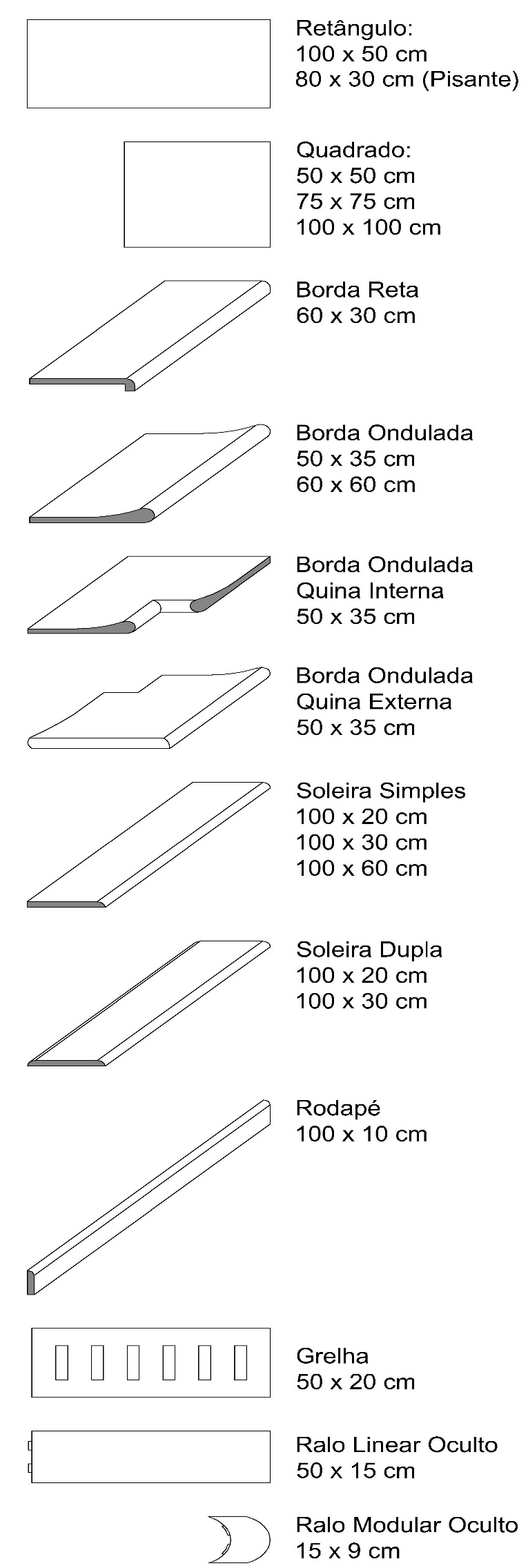 CORES:
- Fendi;
- Branco;
- Cinza;
- Areia.
Arabesco (Produto 85)Com texturas robustas e detalhes refinados, o Arabesco é um cimentício para paredes com acabamento rústico e, ao mesmo tempo, elegante. Não é por menos que a inspiração para o revestimento veio da mistura do rococó, dos ornamentos e do ladrilho português. Seus desenhos em relevo revelam beleza nos detalhes dos desenhos entalhados pelo artesão, e permitem diferentes paginações. Disponível nas cores branco e concreto, é disponibilizado em conjunto de 12 desenhos que chamam atenção pela mistura do clássico com o contemporâneo, sendo o protagonista dos ambientes no qual é aplicado.DIMENSÕES:
25x25cmCORES:
- Natural (para receber pintura);
- Cinza;
- Branco.Aresta (Produto 86)Com o desenho vazado em triangulações e trapézios de formas precisas e proporções mais ousadas, o Cobogó Aresta chama atenção por suas dimensões. Medindo 100x100 cm, esboça um novo conceito de elementos vazados. Atrelando funcionalidade e estética, o produto tem menor espessura, consequentemente menor peso. A tecnologia empregada em sua fabricação lhe garante um alto grau de resistência, abrangendo sua utilização em ambientes internos, e em fachadas de grandes proporções.DIMENSÕES:
100x100cmCORES:
- GrafiteÁrtemis (Produto 87)Revestimento cimentício de textura rústica, o Ártemis pode ser aplicado tanto em piso quanto em parede. Sua textura é produzida artesanalmente, sendo que cada uma possui características únicas. Disponível em diferentes cores, pode ser aplicado tanto em áreas internas quanto externas, agregando estilo e conforto aos mais distintos ambientes.DIMENSÕES:
50x50cm
75x75cm
100x100cm
100x50cmCORES:
- Areia;
- Branco;
- Fendi;
- Cinza;
- Barolo.Ártemis mosaico (Produto 88)O clássico dos mosaicos traz em seu design relevo e textura que garantem características únicas às suas peças. Seu desenho quadriculado, paginado de maneira aleatória dá ainda mais destaque às marcas rústicas do revestimento, formando desenhos que não se repetem. A volumetria é outro destaque valorizado na composição desse cimentício, que pode ser aplicado tanto em paredes internas quanto externas.DIMENSÕES:
60x60cmCORES:
- Areia;
- Branco;
- Fendi;
- Cinza;
- Barolo.Block (Produto 89)O revestimento Block segue a tendência do concreto aparente e foi inspirado nas construções de bloco estrutural. Disponível na cor concreto, como o bloco tradicional, tem sua superfície lixada e possui um detalhe próximo às bordas em baixo relevo. É indicado para paredes, trazendo um ar despojado e industrial aos ambientes.DIMENSÕES:
25x40cmCORES:
- BetonBrick (Produto 90)Brick é uma linha de revestimentos cimentícios que reproduzem o charme e a beleza dos tijolinhos aparentes, com a resistência do concreto em uma espessura muito mais fina e mais leve que os tradicionais do mercado.

Versátil, possui duas versões de acabamento: Rústico e Clássico.
A versão Clássica traz peças planas, com acabamento suave, enquanto a versão Rústica reproduz os aspectos rústicos do tijolo.
Em ambos os acabamentos, a linha Brick está disponível em sete cores.

Pode ser utilizando tanto em ambientes internos ou externos.DIMENSÕES:
5,5x20cmCORES:
- Tijolo;
- Branco;
- Terracota;
- Cinza;
- Argila;
- Grafite;
- Crema.Canes (Produto 91)Revestimento 3D cimentício de design sofisticado e versátil por proporcionar diversos efeitos de acordo com a iluminação do ambiente e de acordo com sua paginação. Detalhes como ranhuras e sobressaltos irregulares valorizam ainda mais a peça. Na paginação horizontal, valoriza linhas e traços, enquanto na paginação vertical destaca pequenos pontos de luz em seu relevo. Devido à sua textura lisa, é perfeito para revestir áreas internas e área externas. Além disso, permite pintura.DIMENSÕES:
60x60cmCORES:
- Natural (para receber pintura);
- Branco.Chronos (Produto 92)Revestimento cimentício de textura rústica que combina o charme do concreto aparente com efeitos de oxidação. Disponível em diferentes formatos, o Chronos pode ser aplicado em paredes internas e externas, com diferentes paginações. Sua textura de efeito enferrujado é produzida artesanalmente, resultando às peças características únicas, agregando estilo e conforto aos mais distintos ambientes.DIMENSÕES:
75x75cm
100x100cm
100x50cm
100x15cmCORES:
- ChronosConcrewood (Produto 93)O Concrewood une o aspecto do concreto com os desenhos da madeira. O resultado são peças caracterizadas pelo concreto aparente ripado, ou seja, uma opção para agregar toques de arquitetura brutalista aos ambientes. Fabricado em três larguras, de 15, 20 e 30 cm, o produto, comercializado em cor única, tem comprimento fixo de 120 cm. As espessuras entre as peças variam em até 3 mm, de acordo com a largura escolhida, o que enfatiza ainda mais o objetivo de manter visível o aspecto de concreto aparente, porém, com a facilidade de aplicação de um revestimento.DIMENSÕES:
120x15cm
120x20cm
120x30cmCORES:
- ConcretoDeméter (Produto 94)O revestimento Deméter une o charme da madeira com a praticidade do cimentício. Comercializado em duas versões: Deméter e Deméter Rústico. O Deméter possui um desenho mais leve, já o Deméter Rústico ranhuras marcantes e mais profundas. Pode ser aplicado em ambientes externos e internos, e possui opção em três larguras diferentes, além de uma quarta opção em formato de pisante. O modelo pisante dispensa o assentamento com argamassa, podendo ser alocado diretamente sobre o solo.DIMENSÕES:
120x12cm
120x20cm
120x30cm
120x18cm
80x30cmCORES:
- Peroba;
- Nogueira;
- Castanho;Dome (Produto 95)As linhas curvas desse revestimento para parede revelam figuras circulares que se sobrepõem em sua paginação, resultando em um aspecto refinado, revelando uma volumetria sutil. O Dome é uma peça leve, de fácil instalação e que permite pintura. Pode ser aplicada tanto em paredes internas quanto externas.DIMENSÕES:
50x50cmCORES:
- Natural (para receber pintura);
- Branco.Drix (Produto 96)De traços marcantes e textura lisa, o revestimento Drix garante destaque para as paredes através de suas linhas retas e design único que podem revelar dois desenhos completamente diferentes após a paginação, formando uma interessante ilusão de múltiplos quadrados, ou traços angulares aleatórios. Suas linhas fortes possuem diferentes níveis de relevo, fazendo desse cimentício branco uma grande aposta para ambientes internos ou externos, requintados ou usados, pois oferece, além do design notável, a possibilidade de pintura.DIMENSÕES:
60x60cmCORES:
- Natural (para receber pintura);
- Branco.Dueto (Produto 97)Composto por dois trapézios unidos em uma única peça sextavada, tipo colméia, o Dueto é um revestimento cimentício para parede que possui linhas simétricas. Possibilita a composição de figuras tanto padronizadas quanto aleatórias. Chama a atenção pelo ar moderno de seu acabamento, com superfície lisa no interior e lixada nas bordas. Sua fabricação incorpora características urbanas de maneira refinada, principalmente em ambientes sociais. É indicado para áreas internas e áreas externas – cobertas ou descobertas.DIMENSÕES:
30x26cmCORES:
- Natural (para receber pintura);
- Crema;
- Branco;
- Gelo;
- Beton.Edge (Produto 98)Os traços e cantos retos são as características mais notáveis no desenho desse cobogó. Lançamento 2020 no portfólio da Palazzo, explora o acabamento de concreto pré fabricado em um dos lados, revelando rusticidade no verso. Seu design simples, se revela muito versátil ao compor diferentes paginações. Pode ser utilizando tanto em ambientes internos quanto externos.DIMENSÕES:
50x50cmCORES:
- ConcretoEstônia (Produto 99)Com espessura próxima a 1 centímetro, o piso pedra Estônia traz a sintonia do natural para ambientes que buscam um toque de natureza. Suas linhas se assemelham a elementos rochosos, com frisos marcantes e aspecto bruto ficam aparente neste cimentício, que pode ser aplicado tanto em ambientes internos quanto externos.DIMENSÕES:
50x100cmCORES:
- Chumbo;
- Camurça;
- Cinza;
- Branco.Fill (Produto 100)Com formato retangular, o revestimento Fill é um revestimento 3D para parede que pode ser aplicado em ambientes internos e externos. Seu desenho é dividido em duas partes: uma com linhas mais alongadas e outra com traços menores, resultando em um efeito de sombra diferente entre os diversos losangos revelados em sua composição. Seu desenho permite diferentes paginações e as peças são leves, fáceis de aplicar, e possibilitam pintura.DIMENSÕES:
12,5x25cmCORES:
- Natural (para receber pintura);
- Branco.Finestre (Produto 101)O Finestre é um cobogó cimentício que possui linhas retas e um design volumétrico imponente. Como o nome indica, ele é um elemento vazado usado para dividir ambientes, porém, sem esconder o lado contrário. Fabricado em textura lisa, e com acabamento nos dois lados, é possível pintar o cobogó para que ele possa se adequar aos projetos arquitetônicos mais ousados, tanto em áreas internas quanto em áreas externas.DIMENSÕES:
50x50cmCORES:
- Natural (para receber pintura);
- Cinza;
- Branco.Fiorde (Produto 102)Revestimento leve, de espessura menor, e volumetria sutil cujo desenho explora traços irregulares entre relevos de diferentes níveis. Este desenho volumétrico é obtido através de iluminação indireta. Exposto a uma iluminação direta e bem distribuída, apresenta uma volumetria bastante discreta e minimalista. Indicado para paredes, sua paginação pode revelar diferentes desenhos que ajudam a compor ambientes internos e externos cheios de personalidade, podendo facilmente se adaptar ao décor com outras cores, pois seu acabamento liso possibilita pintura.DIMENSÕES:
50x50cmCORES:
- Natural (para receber pintura);
- Branco.Flip (Produto 103)Com formas simples e minimalista, ao ser aplicado, o revestimento Flip adquire diferentes personalidade graças às suas sombras marcantes. Versátil e de volumetria aparente, o cimentício permite uma infinidade de paginações criativas e pode ser instalado em ambientes internos e externos. Disponível na cor branca, possibilita pintura, e oferece ainda mais destaque sob iluminação direcionada, podendo ser usado como ponto principal da decoração de variados ambientes.DIMENSÕES:
50x50cmCORES:
- Natural (para receber pintura);
- Branco.Haru (Produto 104)Esse revestimento 3D traz a nobreza do design dos origamis para as paredes de ambientes requintados. Quando paginado, revela uma grande variedade de quadrados e losangos que, por causa da volumetria, ganham ainda mais destaque a partir de projetos de iluminação. De formato trapezoidal, esse cimentício pode ser aplicado tanto em fachadas imponentes, como em ambientes internos, como lounges, livings e escadarias.DIMENSÕES:
70x35cmCORES:
- Natural (para receber pintura);
- Branco.Infinite (Produto 105)As linhas sinuosas do Infinite foram inspiradas na expressão orgânica da arquitetura. Dando a eterna impressão de continuidade, o revestimento 3D conta com ondulações trabalhadas em negativo, o que confere ao ambiente um visual ainda mais característico. Outro diferencial desse cimentício é o acabamento. Nas partes planas salientes, ele recebe um lixamento especial que proporciona variações de cores e tonalidades entre os relevos. Também disponível na versão totalmente lisa, possibilita pintura, tornando infinitas as possibilidades de combinação com os mais diversos ambientes.DIMENSÕES:
50x100cmCORES:
- Natural (para receber pintura);
- Crema;
- Branco;
- Gelo;
- Beton.Jardim vertical (Produto 106)Ideal para levar a natureza às paredes dos ambientes, o Jardim Vertical possui um design inovador e diferenciado. Seu assentamento é simples por meio de colagem com argamassa ACIII, sem necessidade de fixação por meio de parafusos. Indicado tanto para ambientes externos e internos, pode ser utilizado desde jardins até áreas de apartamento. Sua forma construtiva já vem com furos para drenagem e instalação de sistema de irrigação.DIMENSÕES:
20x60cm
20x70cmCORES:
- ConcretoJump (Produto 107)O Jump segue a tendência de revestimentos hexagonais utilizando o formato tanto na peça, quanto no seu desenho interno sobressaltado. Para proporcionar diferentes tons de sombra, ele conta com dois hexágonos sobrepostos com leve inclinação em seu relevo. Esse revestimento 3D pode ser aplicado em áreas internas e externas, e possibilita pintura.DIMENSÕES:
19x21,5cmCORES:
- Natural (para receber pintura);
- Branco.Kassel (Produto 108)O Kassel foi inspirado na arquitetura europeia e tem como destaque as linhas e ângulos definidos. A geometria apresentada pelas peças, com traços retos, agrega sofisticação ao produto, que pode compor ambientes de grande proporção, como fachadas. Também é indicado para paredes de ambientes internos, ficando ainda mais requintado quando acompanhado de um projeto de iluminação incidente, já que, dessa forma, tem sua volumetria enfatizada. Com formato retangular e acabamento liso, pode ser pintado, atribuindo ainda mais personalidade aos ambientes nos quais é aplicado.DIMENSÕES:
70x25cmCORES:
- Natural (para receber pintura);
- Branco.Lab (Produto 109)Com uma proposta minimalista, o Lab é um cimetício de acabamento liso, disponível em 4 desenhos diferentes, que combinados podem dar origem a diversas paginações. Seus chanfros nas bordas revelam desenhos em baixo relevo que trazem charme e sutileza às paredes. Disponível na cor branca, esse revestimento permite pintura, tornando-se ainda mais dinâmico em sua aplicação. Pode ser aplicado tanto em paredes internas quanto externas.DIMENSÕES:
25x25cmCORES:
- ConcretoLevel (Produto 110)Diferentes níveis são a característica principal do design do revestimento Level. Se destaca por trazer uma personalidade marcante a paredes de diversos ambientes através de sua volumetria notável, composta por filetes retangulares de diversas espessuras, que se acentuam quando expostas à iluminação indireta. Com um toque suave e acabamento liso, esse cimentício de espessura reduzida é leve, fácil de instalar, e permite pintura.DIMENSÕES:
50x50cmCORES:
- Natural (para receber pintura);
- Branco.Linea (Produto 111)Com formato hexagonal (sextavado) que sugere um cubo através de linhas em volume, o revestimento 3D Linea apresenta uma infinidade de composições para moldar ambientes internos e externos, por meio de desenhos leves e discretos. Sob incidência de luz, apresenta diferentes desenhos, dependendo do ângulo sob o qual é observado, interagindo com quem está no ambiente. Ideal para paredes de um living, dormitório ou adega, ou onde mais a imaginação permitir.DIMENSÕES:
26x30cmCORES:
- Natural (para receber pintura);
- Concreto;
- Branco.Liz (Produto 112)Inspirado nas formas suaves de uma pétala de flor, o Liz é um cimentício branco de acabamento liso indicado para paredes internas e externas. Com relevo delicado, o produto possui detalhes e curvas suaves. O desenho permite diferentes paginações e as peças são leves, fáceis de aplicar, e possibilitam pintura.DIMENSÕES:
20x20cmCORES:
- Natural (para receber pintura);
- Branco.Lumièlle (Produto 113)Peça de concreto translúcido com design que permite diferentes paginações. Com acabamento lixado, dá ainda mais destaque para o desenho formado por seus polímeros. Indicado para parede, o Lumièlle abre portas para a imaginação de maneira arrojada, possibilitando integrar ambientes em vez de apenas dividí-los. Contribui no aproveitamento da iluminação natural, reduzindo o consumo de energia. Pode ser utilizado em ambientes internos e em paredes externas cobertas.DIMENSÕES:
30x30cmCORES:
- Beton;
- Crema;Lúmina (Produto 114)Peça de concreto translúcido para parede, composta pela robustez do concreto lixado, agregado das propriedades translúcidas de seus polímeros internos. O resultado é uma inovação criativa que traz leveza e elegância. Mais do que um elemento convencional, o Lúmina abre portas para a imaginação de maneira arrojada, possibilitando a impressão da personalidade de maneira sustentável, autêntica e única. Uma alternativa sofisticada que pode ser aplicada na divisão de ambientes sem deixar de integrá-los. Contribui no aproveitamento da iluminação natural, reduzindo o consumo de energia. Pode ser utilizado em ambientes internos e em paredes externas cobertas.DIMENSÕES:
30x30cmCORES:
- Beton;
- Crema;
- Gelo.Marine (Produto 115)Ao propor ondulações a partir de seu design côncavo, o revestimento 3D Marine é ideal para ambientes repletos de leveza e sofisticação. Sua paginação uniforme valoriza detalhes de seu acabamento, que pode ser liso ou lixado em seus desenhos em alto-relevo. Suas formas trazem relaxamento para espaços de características minimalistas. Sua utilização é indicada para paredes internas ou para áreas externas – cobertas ou descobertas. Uma combinação perfeita para o dormitório, o living, o lavabo, ou a área de piscina. Além disso, permite pintura.DIMENSÕES:
60x60cmCORES:
- Natural (para receber pintura);
- Crema;
- Branco;
- Gelo;
- Beton.Mezzo (Produto 116)As formas geométricas em 3D são a inspiração para o revestimento Mezzo, um cimentício com linhas retas definidas e acabamento liso, similar a pedra polida. Sofisticado e versátil, ele tem superfície angulada e extremidades chanfradas, possibilitando, assim, a formulação de inúmeras paginações. Além disso, esse revestimento para paredes possibilita pintura, o que proporciona ainda mais requinte para ambientes exclusivos e cheios de personalidade.DIMENSÕES:
25x25cmCORES:
- Natural (para receber pintura);
- Branco.Mint (Produto 117)O Mint é um revestimento cimentício que explora a cor verde unindo o estilo clássico à tendência do Neo-Mint em um pequeno formato. Caracterizado por sutis diferenças de tons e manchas naturais, agrega charme autêntico às paredes nas quais é utilizado. Leve e fácil de instalar, pode ser aplicado tanto em ambientes internos quanto externos.DIMENSÕES:
20x20cmCORES:
- MintMood (Produto 118)As bordas em alto relevo do Mood recebem microtexturas que dão um charme especial ao revestimento. Além disso, o lançamento explora o formato hexagonal, uma das principais tendências atuais no mercado de revestimentos, permitindo paginações aleatórios ou a formação de desenhos em 3D. Com aplicação tanto em ambientes internos quanto externos, as peças permitem pintura, dando ainda mais personalidade aos espaços nos quais são aplicadas.DIMENSÕES:
15x27cmCORES:
- Natural (para receber pintura);
- Branco.Novo urbano (Produto 119)Indicado para parede, o revestimento Novo Urbano é um produto bruto e todos os seus aspectos são intencionalmente criados para conferir a ele aspectos industriais. É característica original desse revestimento a apresentação de diferentes tonalidades entre algumas peças. Assim como a superfície, os botões/furos da peça possuem acabamento rústico, marcado por imperfeições que buscam se assemelhar às características de um concreto aparente feito em obra.DIMENSÕES:
120x60cm  (com ou sem furo)
100x50cm (com ou sem furo)
60x60cm (com ou sem furo)CORES:
- ConcretoNya (Produto 120)Versátil, o Nya tem formato simples, com um desenho de uma curva em relevo, oferecendo inúmeras possibilidades de paginação. O revestimento pode ser aplicado em ambientes externos e internos, seja de forma aleatória ou em combinações de desenhos. Possibilita pintura, se adaptando com bom gosto aos mais variados espaços. Disponível na cor branca, é leve e fácil de instalar.DIMENSÕES:
20x20cmCORES:
- Natural (para receber pintura);
- Branco.Piramides (Produto 121)Com formas dinâmicas e textura lisa, o revestimento 3D Piramides é um clássico inspirado no design geométrico. Linhas bem definidas e grande proporção volumétrica fazem do cimentício uma elegante opção para o revestimento de paredes internas e externas. Disponível na cor branca, possibilita pintura e agrega contemporaneidade aos ambientes. Além disso, ele pode ser paginado de inúmeras formas, mostrando uma variedade de desenhos que se adequam a diferentes personalidades.DIMENSÕES:
60x60cmCORES:
- Natural (para receber pintura);
- Branco.Polska (Produto 122)O revestimento Polska, inspirado nas curvas de lambrequins da arquitetura polonesa, também tem um formato diferenciado dentro da coleção Palazzo, sendo uma peça estreita de grande comprimento. Possui baixa espessura, peso reduzido, com comprimento elevado e volumetria suave e moderada. A peça traz sinuosidade nas elevações e repouso suave para as partes inferiores, trazendo um ar mais orgânico para sua composição.DIMENSÕES:
20x100cmCORES:
- Natural (para receber pintura);
- Branco.Puzzle (Produto 123)Formas orgânicas deram origem a esse revestimento, combinando o design 3D ao charme do concreto aparente, com seus poros aleatórios e destonalidades. O Puzzle possibilita diferentes paginações, que podem fazer dele o protagonista de um ambiente. Disponível na cor concreto, seu acabamento é liso, e permite aplicação tanto em paredes internas quanto externas, se adaptando com facilidade ao décor de diversos ambientes e diferentes estilos.DIMENSÕES:
50x50cmCORES:
- ConcretoQuadri (Produto 124)Cobogó cimentício de design industrial e moderno, que aposta em sua forma quadrada e em seus elementos vazados retangulares para expressar contemporaneidade. Com acabamento rústico e cheio de estilo, funciona como um ousado divisor de ambientes que valoriza o espaço como um todo. Na cor concreto, combina perfeitamente com o décor de áreas internas e externas – cobertas ou descobertas.DIMENSÕES:
40x40cmCORES:
- ConcretoSamba (Produto 125)Em formato quadrado, o revestimento 3D Samba se destaca pelo design minimalista. Possui relevos em losangos de diferentes tamanhos, compondo um contexto de desenhos descontraídos. Em um primeiro momento, o revestimento parece ser perfeito para paginação única. No entanto, também é possível surpreender com combinações que apresentam diferenças sutis, dignas de olhares mais atentos. Disponível na cor branca, esse cimentício de acabamento liso possibilita pintura. É uma peça leve e pode ser aplicada em paredes de ambientes internos e externos.DIMENSÕES:
20x20cmCORES:
- Natural (para receber pintura);
- Branco.Shapes (Produto 126)Versatilidade é a maior característica desse revestimento cimentício da linha Oala. Possui formato pequeno e grande impacto visual ao explorar diferentes formas. Composto por três modelos diferentes em design 3D (T, X e O), que podem ser adquiridos separadamente, as peças permitem alternância para que se possa formar diferentes combinações geométricas e então criar uma decoração repleta de personalidade. Na cor branca, as opções são apropriadas para áreas internas e externas cobertas ou descobertas, e possibilitam pintura.DIMENSÕES:
20x20cmCORES:
- Natural (para receber pintura);
- Branco.Soul (Produto 127)O Soul é um revestimento 3D de desenhos simples e resultados sofisticados. Os diferentes relevos, somados às angulações da peça e aos desenhos triangulares, apresentam um resultado geométrico uniforme e com sombras distintas. Específico para paredes, tem formato quadrado e pode ser facilmente aplicado em ambientes internos e externos. Possui acabamento liso, podendo ser pintado. Aliado a projetos de iluminação, seu relevo tem um efeito ainda mais evidente.DIMENSÕES:
20x20cmCORES:
- Natural (para receber pintura);
- Branco.Strati (Produto 128)A trama suave formada pelo Strati traz leveza e requinte para os ambientes nos quais é aplicado. Seu padrão de desenho garante continuidade, podendo ser utilizando tanto em ambientes internos quanto externos. Disponível na cor branca, esse revestimento para parede possibilita pintura, pois é um cimentício que possui acabamento liso, similar a pedra polida.DIMENSÕES:
60x60cmCORES:
- Natural (para receber pintura);
- Branco.Tetris (Produto 129)De fácil composição e ambientação dinâmica, o revestimento para parede Tetris é inspirado em um famoso jogo eletrônico, fazendo referência aos formatos icônicos do game. Com características clássicas, traz suavidade em seu desenho quadriculado, com formas e relevo leves e acabamento liso, o que oferece aspecto delicado à peça. A volumetria é outro destaque valorizado na composição desse cimentício, que também pode ser pintado.DIMENSÕES:
60x60cmCORES:
- Natural (para receber pintura);
- Branco.Three (Produto 130)O Three é um revestimento 3D que explora as formas geométricas e, por isso, possibilita diversas paginações. Seu formato hexagonal conta com desenhos marcantes em relevos que apresentam triângulo, losango e trapézio. Seu relevo fica ainda mais evidente quando aliado a projetos de iluminação. De fácil aplicação, possibilita pintura e sua aplicação pode ser feita tanto em ambientes internos quanto externos.DIMENSÕES:
19x21,5cmCORES:
- Natural (para receber pintura);
- Branco.Tide (Produto 131)De desenho sutil e formas leves, o Tide possui como destaque seu relevo côncavo que, quando aliado a um projeto de iluminação, revela sombras em degradê. Bastante versátil, o revestimento de linhas curvadas assume paginações distintas e pode ser aplicado em paredes de ambientes externos e internos. O cimentício tem formato retangular e possui acabamento liso. É leve, de fácil instalação e possibilita pintura, agregando ainda mais valor aos espaços nos quais é utilizado.DIMENSÕES:
12,5x25cmCORES:
- Natural (para receber pintura);
- Branco.Turim (Produto 132)Clássico da Itália Renascentista e popular nos anos 40, os terrazzos tiveram uma retomada nos anos 70 e hoje estão novamente em alta. Pedaços e lascas de granito, mármore e outras rochas são aspectos marcantes deste piso, que possibilita inúmeras combinações de cores. Com a possibilidade de aplicação em área internas e externas, a coleção de cores do revestimento Turim se torna uma alternativa versátil para os mais variados projetos, trazendo bom gosto e requinte aos ambientes nos quais é utilizado.DIMENSÕES:
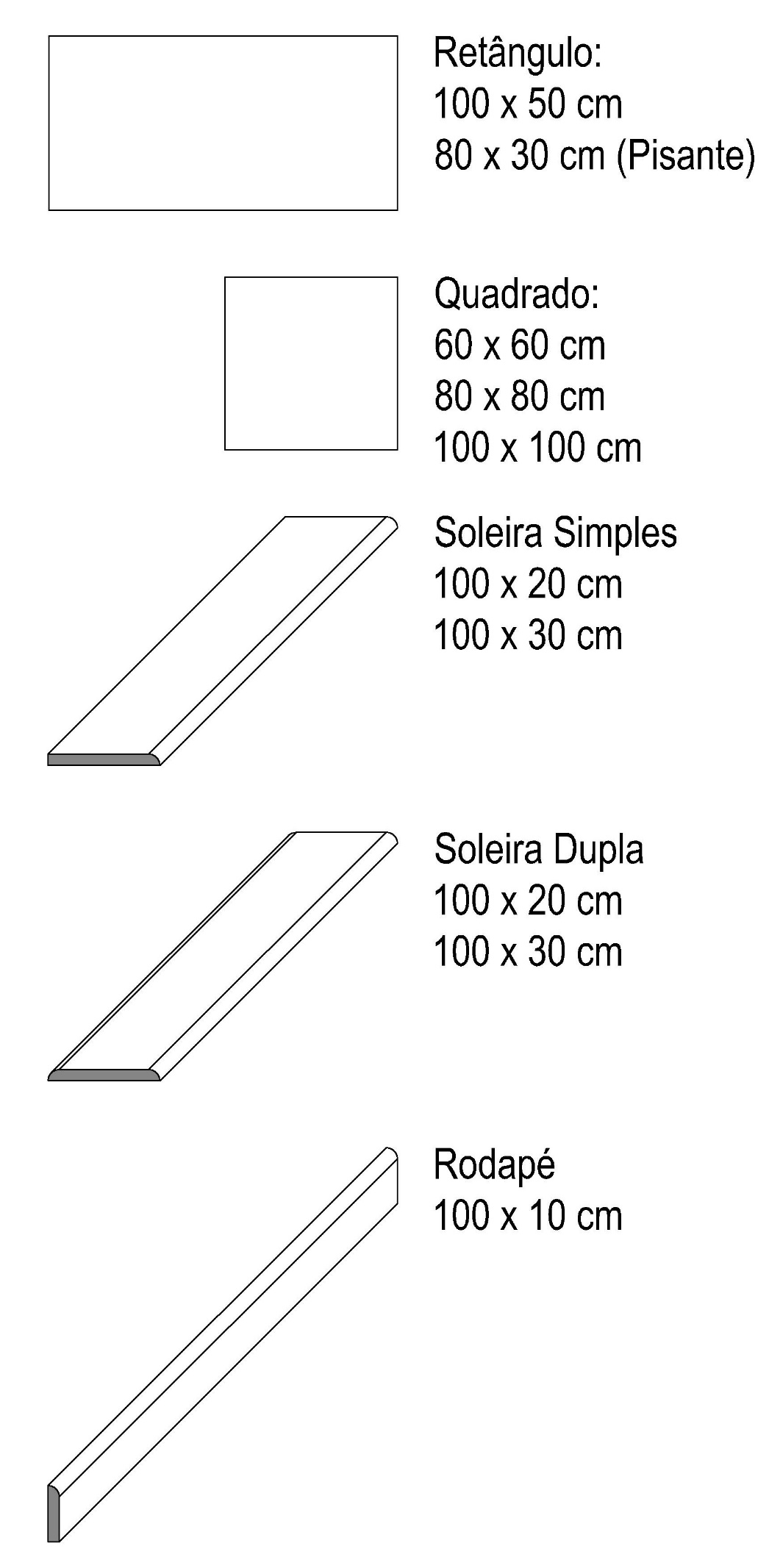 CORES:
- Chumbo;
- Barolo;
- Polen;
- Luna;
- Branco;
- Camurça;
- GrisVirgo (Produto 133)O Virgo se destaca por características de alinhamento e amplitude. Tem um formato diferenciado dentro da coleção Palazzo, trazendo um novo conceito de volumetria 3D aplicada. São peças de baixa espessura, peso reduzido, com comprimento elevado e volumetria moderada. Apesar do comprimento, são peças de grande versatilidade devido à largura, as quais se encaixam em praticamente qualquer espaço, podendo ser uma parede interna ou até mesmo uma fachada de grandes proporções.DIMENSÕES:
20x100cmCORES:
- Natural (para receber pintura);
- Branco.Rock face (Produto 134)Na coleção Rock Face, os revestimentos são feitos de pedras brasileiras como mármore, granito e limestone. Os produtos são mais robustos e têm superfície rústica, com a aparência do desgaste natural da rocha, obtida num processo semi-artesanal da nossa fábrica. O acabamento Antique, que simula o rolamento da pedra em um leito de rio, torna sua face mais sedosa ao toque.Ficha técnica:RECOMENDADO PARA: Ambientes internos e externosTAMANHOS DISPONÍVEIS: 30x10cm | 10xFL* | 23x7,5cm
*Free Length - Comprimento LivreACABAMENTOS DISPONÍVEIS: Rock Face | AntiqueTijolinho inglês (Produto 135)Fabricados a partir de tijolos maciços, compostos de minerais naturais refratários, os tijolinhos ingleses são cortados na espessura de 01 centímetro, tornando-os leves e de fácil assentamento. Seu material extremamente resistente possibilita o uso externo em fachadas, churrasqueiras e lareiras, suportando altas temperaturas. São ideais para dar um toque de rusticidade em perfeita harmonia com ambientes elegantes.Ficha técnica:RECOMENDADO PARA: Ambientes internos e externosTAMANHOS DISPONÍVEIS: 22,9x7,6cmACABAMENTOS DISPONÍVEIS: SerradoMykonos (Produto 136)Os revestimentos da coleção Mykonos replicam o visual dos mais belos mares na piscina da sua casa. Feitas de rochas ornamentais nacionais, as peças são cortadas uma a uma e recebem o acabamento Serrado, que as torna mais apropriadas para áreas molhadas. À medida que a piscina ganha profundidade, as cores vão se acentuando; a iluminação também é uma grande aliada para destacar a beleza destes produtos.Ficha técnica:RECOMENDADO PARA: PiscinaTAMANHOS DISPONÍVEIS: 10x10cm | 20x20cm | 31,5x31,5cmACABAMENTO DISPONÍVEL: SerradoLithos (Produto 137)A coleção Lithos replica o formato do tijolinho em revestimentos de pedras naturais, com cores variadas provenientes dos diferentes materiais brasileiros. Podem ser usados nos mais diversos ambientes, oferecendo o visual da rocha com sutileza e elegância.Ficha técnica:RECOMENDADO PARA: Ambientes internos e externosTAMANHOS DISPONÍVEIS: 10x10cm | 23x7,5cm | 30x10cmACABAMENTOS DISPONÍVEIS: Lithos | AntiqueTiles (Produto 138)A coleção Tiles possui produtos para revestimento de piso e pavimentação, feitos de um mármore exclusivo e exótico e de uma pedra vulcânica bastante resistente. Podendo ser feito com espessura maior, o Pavistone não demanda contrapiso, apenas uma cama de areia, tornando-se um piso drenante.Ficha técnica:RECOMENDADO PARA: Ambientes internos e externosTAMANHOS DISPONÍVEIS: 30x10cm | 30x60cm | 60x60cm | 90x60cmACABAMENTOS DISPONÍVEIS: Serrado | AntiqueMini brick (Produto 139)Nossa coleção de Mini Bricks se trata de pequenos mosaicos em pedra, cuidadosamente cortados e montados em uma tela de 30x30cm, cujos encaixes são tão perfeitos que as juntas se tornam imperceptíveis. Por sua proporção e delicadeza, são bastante utilizados em ambientes menores, mas também em grandes áreas externas.Ficha técnica:RECOMENDADO PARA: Ambientes internos e externosTAMANHOS DISPONÍVEIS: Placas de 30x30cmACABAMENTOS DISPONÍVEIS: Rock FaceX (CM)Y (CM)Z (CM)PESO (KG/PEÇA)40401,86,2X (CM)Y (CM)Z (CM)PESO (KG/PEÇA)50502,41375752,429,51001002,452X (CM)Y (CM)Z (CM)PESO (KG/PEÇA)33331,8*4,5X (CM)Y (CM)Z (CM)PESO (KG/PEÇA)50502,41375752,429,21100252,413100502,4261001002,4521201202,472X (CM)Y (CM)Z (CM)PESO (KG/PEÇA)33333*6MEDIDAS X Y Z (CM)PESO (KG)18 X 12 X 1,50,518 X 12 X 30,818 X 12 X 4,51X (CM)Y (CM)Z (CM)PESO (KG/PEÇA)50502,4013,001001002,4052,00X (CM)Y (CM)Z (CM)PESO (KG/PEÇA)47472,809,1X (CM)Y (CM)Z (CM)PESO (KG/PEÇA)50501.1 A 2.51050501.1 A 2.510X (CM)Y (CM)Z (CM)PESO (KG/PEÇA)50502,4013,475752,4030100252,4013,4100502,4026,801001002,4053,401201202,4074,99X (CM)Y (CM)Z (CM)PESO (KG/PEÇA)60601,5 A 2,013,5X (CM)Y (CM)Z (CM)PESO (KG/PEÇA)12,512,52,00*0,45X (CM)Y (CM)Z (CM)PESO (KG/PEÇA)50501,206,35X (CM)Y (CM)Z (CM)PESO (KG/PEÇA)50502,4*8,3X (M)Y (M)Z (CM)PESO (KG/PEÇA)0,500,505,0026,5012,2524,508,005,0924,5024,508,0010,18X (CM)Y (CM)Z (CM)PESO (KG/PEÇA)50502,4015,291001002,4052,00X (CM)Y (CM)Z (CM)PESO (KG/PEÇA)50504,0013,30X (CM)Y (CM)Z (CM)PESO (KG/PEÇA)50501,8*10,10X (CM)Y (CM)Z (CM)PESO (KG/PEÇA)20203*1,5X (CM)Y (CM)Z (CM)PESO (KG/PEÇA)100502,4027,50*X (CM)Y (CM)Z (CM)PESO (KG/PEÇA)50252,40*4,69X (CM)Y (CM)Z (CM)PESO (KG/PEÇA)100511,8 A 3,519,5X (CM)Y (CM)Z (CM)PESO (KG/PEÇA)150202,4015,6215012,52,409,80X (CM)Y (CM)Z (CM)PESO (KG/PEÇA)150202,4015,62150202,4015,62150202,4015,62150202,4015,62X (CM)Y (CM)Z (CM)PESO (KG/PEÇA)1001002,556MEDIDAS X Y Z (CM)PESO (KG)25 X 25 X 22.625 X 25 X 22.6X (CM)Y (CM)Z (CM)PESO (KG/PEÇA)30602,008,40X (CM)Y (CM)Z (CM)PESO (KG/PEÇA)26602,004,11*X (CM)Y (CM)Z (CM)PESO (KG/PEÇA)1001001,8038,00X (CM)Y (CM)Z (CM)PESO (KG/PEÇA)50,0050,002,401375,0075,002,4029100,00100,002,4052X (CM)Y (CM)Z (CM)PESO (KG/PEÇA)25251,5225251,52X (CM)Y (CM)Z (CM)PESO (KG/PEÇA)50504,0013,80X (CM)Z (CM)MEDIDA RELEVOPESO (KG/PEÇA)3,20,79SEM RELEVO1,853,20,790,591,853,20,791,381,853,20,791,971,853,20,792,561,85X (CM)Y (CM)Z (CM)PESO (KG/PEÇA)29404,005,80X (CM)Y (CM)Z (CM)PESO (KG/PEÇA)50501,6010,00X (CM)Y (CM)Z (CM)PESO (KG/PEÇA)1001001,8039X (CM)Y (CM)Z (CM)PESO (KG/PEÇA)50501,106,401001001,1014,4075751,1025,60X (CM)Y (CM)Z (CM)PESO (KG/PEÇA)50501,106,2575751,1014,06X (CM)Y (CM)Z (CM)PESO (KG/PEÇA)50502,21275752,226,51001002,248X (CM)Y (CM)Z (CM)PESO (KG)21,112,230,4719,926,330,7525,722,330,98X (CM)Y (CM)Z (CM)PESO (KG/PEÇA)50502,4013,0075752,4029,22100502,4026,001001002,4052,00X (CM)Y (CM)Z (CM)PESO (KG/PEÇA)50502,4013,0050502,4029,221001002,4026,001001002,4052,00X (CM)Y (CM)Z (CM)PESO (KG/PEÇA)80203,406,8080201,105,75MEDIDAS X Y Z (CM)PESO (KG)40 X 40 X 1013,2X (CM)Y (CM)Z (CM)PESO (KG/PEÇA)4040615,09X (CM)Y (CM)Z (CM)PESO (KG/PEÇA)4040416,54040414,44040419X (CM)Y (CM)Z (CM)PESO (KG/PEÇA)40406,0012,50MEDIDAS X Y Z (CM)PESO (KG)40 X 40 X 822X (CM)Y (CM)Z (CM)PESO (KG/PEÇA)4040822,50X (CM)Y (CM)Z (CM)PESO (KG/PEÇA)4040816X (CM)Y (CM)Z (CM)PESO (KG/PEÇA)33331111,80